 ŘEDITELSTVÍ SILNIC A DÁLNIC ČROBJEDNÁVKAČíslo objednávky: 29ZA-002380Tato objednávka Objednatele zavazuje po jejím potvrzení Dodavatelem obě smluvní strany ke splnění stanovených závazků a nahrazuje smlouvu. Dodavatel se zavazuje provést na svůj náklad a nebezpečí pro Objednatele služby specifikované níže. Objednatel se zavazuje zaplatit za služby poskytnuté v souladu s touto objednávkou cenu uvedenou níže.Místo dodání: SSCJD 7, Bratislavská 867, 691 45 PodivínKontaktní osoba Objednatele: xxxxxxxxxxxxxxxxxFakturujte: Ředitelství silnic a dálnic ČR, SSIÍJD 7, Bratislavská 867, 691 45 PodivínObchodní a platební podmínky: Objednatel uhradí cenu jednorázovým bankovním převodem na účet Dodavatele uvedený na faktuře, tennín splatnosti je stanoven na 30 dnů ode dne doručení faktury Objednateli. Fakturu lze předložit nejdříve po protokolárním převzetí služeb Objednatelem bez vad či nedodělků. Faktura musí obsahovat veškeré náležitosti stanovené platnými právními předpisy, číslo objednávky a místo dodání. Objednatel neposkytuje žádné zálohy na cenu, ani dílčí platby ceny. Potvrzením přijetí (akceptací) této objednávky se Dodavatel zavazuje plnit veškeré povinnosti v této objednávce uvedené. Objednatel výslovně vylučuje akceptaci objednávky Dodavatelem s jakýmikoliv změnami jejího obsahu, k takovému právnímu jednání Dodavatele se nepřihlíží. Dodavatel poskytuje souhlas s uveřejněním objednávky a jejího potvrzení v registru smluv zřízeným zákonem č. 340/2015 Sb., o zvláštních podmínkách účinnosti některých smluv, uveřejňování těchto smluv a o registru smluv, ve znění pozdějších předpisů (dále jako „zákon o registru smluv”), Objednatelem. Objednávka je účinná okamžikem zveřejnění v registru smluv. Objednatel je oprávněn kdykoliv po uzavření objednávky tuto objednávku vypovědět s účinky od doručení písemné výpovědi Dodavateli, a to i bez uvedení důvodu. Výpověď objednávky dle předcházející věty nemá vliv na již řádně poskytnuté plnění včetně práv a povinností z něj vyplývajících.Objednáváme u Vás: 511 areál - technická pomoc objednateli - Oprava budov Podivín zajištění stavebního dozoru při opravě sociálního zařízení a střechy nad garážemi a vjezdem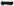 Lhůta pro dodání či termín dodání: červen 2020Celková hodnota objednávky v Kč bez DPH / s DPH: 54 500,- / 65 945,-V případě akceptace objednávky Objednatele Dodavatel objednávku písemně potvrdí prostřednictvím e-mailu zaslaného do e-mailové schránky Objednatele xxxxxxxxxxxxxxxxxxxxxxx V případě nepotvrzení akceptace objednávky Objednatele Dodavatelem ve lhůtě 3 pracovních dnů ode dne odeslání objednávky Objednatelem platí, že Dodavatel objednávku neakceptoval a objednávka je bez dalšího zneplatněna.Nedílnou součástí této objednávky jsou následující přílohy:Příloha č. 1 — Specifikace pracíPříloha č. 2 Položkový rozpis cenyV Podivíně dne: 	-Il- 2019Za Objednatele:xxxxxxxxxxxxxxxxxxxVedoucí sst'JD 7V Praze dne: 7. 11. 2019 Za Dodavatele: xxxxxxxxxxxxxxxxxxxxJednatelPodpis oprávněné osoby:lao czs2lč: 02992485, DIČ: cz02992d85 Kolfllfiltó 1, 290 OI Poděbrady - Kluk	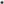 Příloha č. 1 — Specifikace pracíTDI - SPECIFIKACE PRACÍZakázka zahrnuje zajištění technické pomoci objednateli při zajištění stavebního dozoru při opravě sociálního zařízení a střechy nad garážemi a vjezdem.Poskytovatel bude provádět:kontrolu stavebního deníku zhotovitelekontrolu dodržování BOZP a PO na staveništíchkontrolu kvality prováděných prací a používaného materiálu zhotovitelempořízení fotodokumentace z kontrolpořízení zápisu z kontrolkoordinaci zkoušek, průzkumu a kontrol stavby a stavebních konstrukcí kompletaci dokladové části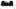 kontrolu a odsouhlasení předávaných dokladů zhotovitelemkoordinaci přejímacích řízení včetně vyhotovení předávacího protokolu - kontrolu TePř a SZZZTermín zahájení zakázky bude Poskytovateli oznámen telefonicky nebo e-mailem zástupcem Objednatele. Služby budou Poskytovatelem realizovány v listopadu 2019 — červen 2020.Jednotlivé akce, pro které bude TDI:Oprava sociálního zařízeníOprava střechy nad garážemi a vjezdemAkce nedozorované TDI. Bude provedeno Tepř a SZZZOprava podhledů v garáži nákladních vozidelPříloha č. 2 — Položkový rozpis cenySOUPIS PRACÍTechnická pomoc objednateli při zajištění stavebního dozoru - oprava sociálního zařízení a střechy nad garážema a vjezdemObjednatel:Dodavatel:Ředitelství silnic a dálnic ČRObchodní jméno: FORVIA.CZ s.r.o.ssÚD 7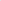 Adresa: Kolínská 1, 290 01 Poděbrady-Bankovní spojení: ČNBKlukčíslo účtu: xxxxxxxxxxxxxxxxxxxxxIČO: 02992485IČO: 65993390DIČ: CZ02992485DIČ: CZ65993390Kontaktní osoba: xxxxxxxxxxxxxxxxHodnota dozorovaných veřejných zakázek na stavební prácejednotkamnožstvícena za jednotkucena celkem2 000 001 - 6 000 OOO,-Kč bez DPHzakázka151 ooo,oo51 ooo,ookontrola TePř a SZZZhod.5700,003 500,00Cena celkem bez DPH54 500,00